Приложение № 26 към Заповед №РД-06-30/28.09.2020г.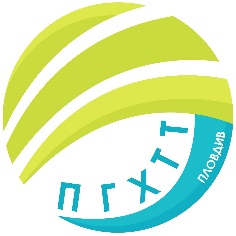 ПРОФЕСИОНАЛНА ГИМНАЗИЯ ПО ХРАНИТЕЛНИ ТЕХНОЛОГИИ ИТЕХНИКА – ГР. ПЛОВДИВe- mail: pghtt_plov@pghtt.net, http://pghtt.net/гр. Пловдив 4003, бул. „Васил Априлов” № 156, Директор: 032/95-28-38, Секретар: 032/95-50-18, Клас ХII АГРАФИК ЗА КЛАСНИ И КОНТРОЛНИ РАБОТИI СРОК НА 2020/2021 УЧЕБНА ГОДИНАинж. Людмила Ганчева,директор на ПГ по хранителни технологии и техника – гр. Пловдив	Учебен предметСептемвриОктомвриНоемвриДекемвриЯнуари	Учебен предметдата/часдата/часдата/часдата/часдата/часБългарски език и литература02.12.2020г.1-2 час/КР/13.01.2021г.2 часМатематика04.11.2020г.3 час09.12.2020г.3 час/КР/Свят и личност21.10.2020г.5 час20.11.2020г.5 часЧужд език по професията-АЕ14.10.2020г.4 час15.01.2021г.5 часАвтоматизация на производството27.11.2020г.6 часТехнологично проектиране16.10.2020г.1 часХладилни машини и инсталации10.12.2020г.5 часХладилници, хлад. съоръж. и клим.19.01.2021г.1 часЗИП – Оползотворяване на отпадна енергия в ХВП27.10.2020г.6 час